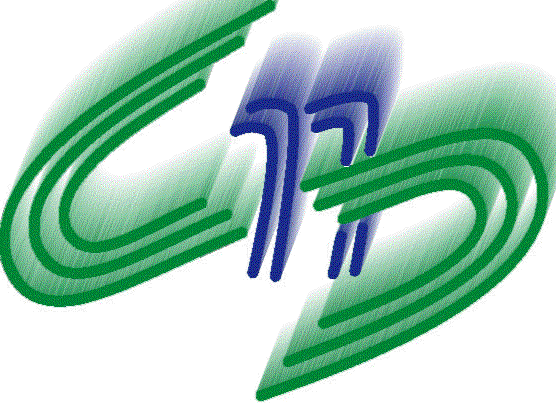 MINISTÉRIO DA SAÚDECONSELHO NACIONAL DE SAÚDERESUMO EXECUTIVO DA DUCENTÉSIMA SEXAGÉSIMA SÉTIMA REUNIÃO ORDINÁRIA DO CONSELHO NACIONAL DE SAÚDEData: 11 e 12 de março de 2015 Local: Plenário do Conselho Nacional de Saúde “Omilton Visconde” – Ministério da Saúde, Esplanada dos Ministérios, Bloco G, Anexo B, 1º andar – Brasília/DFOBJETIVOS DA 267ª REUNIÃO ORDINÁRIA: 1) Homenagem a Maria de Lourdes Rodrigues (“Lurdinha”), feminista, defensora dos direitos humanos e ex- conselheira nacional de saúde.2) Socializar o andamento da Política de Enfrentamento à Violência contra a Mulher e a responsabilidade do SUS.3) Analisar as implicações da entrada do capital estrangeiro no setor da saúde.4) Dar continuidade ao processo de construção da 15ª Conferência Nacional de Saúde, com ênfase na composição da comissão organizadora.5) Deliberar sobre processos elaborados pela Comissão Intersetorial de Recursos Humanos – CIRH/CNS.6) Apresentar o resumo das ressalvas do Relatório de Gestão e  o Relatório do último quadrimestre de 2014. ITEM 1 –  EXPEDIENTE APROVAÇÃO DA PAUTA DA 267ª REUNIÃO ORDINÁRIA E DA ATA DA 265ª RO do CNS.Deliberação: o Plenário aprovou a pauta da 267ª Reunião Ordinária e a ata da 265ª RO Ordinária do CNS, com a consideração da conselheira Clarice Baldotto. ITEM 2 – IMPLICAÇÕES DO CAPITAL ESTRANGEIRO NO SETOR SAÚDEApresentação: Oswaldo José Barbosa da Silva, Sub-Procurador Geral da República e Presidente da Associação Nacional do Ministério Público de Defesa da Saúde – AMPASA; Lenir Santos, Instituto de Direito Sanitário Aplicado – IDISA; e conselheiro Nelson Augusto Mussolini, Confederação Nacional de IndústriaCoordenação: conselheira Maria do Socorro de Souza, Presidente do CNS Deliberação: após debate, o Plenário decidiu elaborar recomendação com críticas e alertas sobre as implicações da abertura ao capital estrangeiro para oferta de serviços à saúde. Foram indicados para redigir o texto: conselheiro Ronald Ferreira dos Santos, conselheira Lenir Santos e conselheira Ana Maria Costa. Não foi possível apreciar a minuta de recomendação na reunião. Portanto, o texto será enviado aos conselheiros, para conhecimento e votação na próxima reunião do CNS. O plenário decidiu ainda realizar um seminário sobre “financiamento da saúde e as relações publica e privada e seus aspectos constitucionais”, como parte do processo de mobilização da 15ªConferência Nacional de Saúde.  ITEM 3 – POLÍTICA NACIONAL DE ENFRENTAMENTO À VIOLÊNCIA CONTRA AS MULHERES E A RESPONSABILIDADE DO SUS Apresentação: Silvia Maria Sampaio Camurça, Articulação de Mulheres Brasileiras – AMB; Maria Esther de Albuquerque Vilela, Coordenação Geral de Saúde das Mulheres; Aparecida Gonçalves, representando a Ministra de Estado da Secretaria de Políticas para as Mulheres, Eleonora MenicucciCoordenação: conselheira Nelcy Ferreira da Silva, da Mesa Diretora do CNS Deliberação: incluir o tema “enfrentamento à violência contra as mulheres e a responsabilidade do SUS” na pauta da 15ª Conferência e nas plenárias regionais; definir o tema “saúde da mulher”, nas suas diversas dimensões, como pauta permanente do CNS; debater nas plenárias regionais formas de preparar estados e municípios para acompanhar as denúncias de violência contra a mulher; posicionar-se contra o PL n°. 478; indicar à CISMU/CNS que convide a Comissão Mista de Combate à Violência para sintonizar a agenda de debate entre as duas Comissões. ITEM 4 – HOMENAGEM A EX-CONSELHEIRA MARIA DE LOURDES RODRIGUES (“LURDINHA”) O Plenário do CNS fez uma homenagem à ex-conselheira do CNS, Maria de Lourdes Rodrigues (“Lurdinha”) falecida no dia 14 de fevereiro de 2015, em um acidente de carro, junto com outras duas militantes feministas. ITEM 5 – COMISSÃO INTERSETORIAL DE ORÇAMENTO E FINANCIAMENTO – COFINApresentação: Francisco Funcia, assessor da COFIN/CNSCoordenação: conselheiro Ronald Ferreira dos Santos, da Mesa Diretora do CNS e coordenador da COFIN/CNSQuadro resumo das ressalvas apresentadas pelo CNS aos Relatórios Anuais de Gestão - RAG do Ministério da Saúde no período 2008 a 2013 Deliberação: a COFIN, por meio da Secretaria Executiva do CNS, solicitará posicionamento ao Ministério da Saúde, até a reunião ordinária do CNS do mês de abril, a respeito das ressalvas apresentadas pelo CNS aos RAGs do Ministério. Após a resposta, as comissões acompanharão o processo. O quadro de ressalvas do CNS deverá ser encaminhado à Secretaria do Ministério da Saúde a fim de que mobilize as Secretarias para responder aos questionamentos do Conselho. Análise da Execução Orçamentária do Ministério da Saúde - janeiro-dezembro/2014 (fechado) e 3º Quadrimestre/2014 (acumulado) Deliberação: após a apresentação da análise da execução orçamentária, os conselheiros aprovaram o encaminhamento da COFIN de solicitar esclarecimentos ao MS (conforme lista apresentada) e adicionaram mais três itens para esclarecimentos. Além disso, os conselheiros, dada a relevância do tema para a execução da política de saúde, solicitaram à Mesa Diretora do CNS que programe as pautas das próximas reuniões do Pleno do CNS de modo que o tema do orçamento e financiamento do SUS, sob a responsabilidade da COFIN/CNS, seja o primeiro ponto de debate do primeiro ou do segundo dia da reunião.  ITEM 6 –  INDICAÇÕES E INFORMESInformes 1) Carta das Juventudes ao Jovem povo Brasileiro – elaborada durante o “Seminário Educação, Saúde e Desenvolvimento: A juventude por mudanças na saúde do Brasil para cuidar bem das pessoas”, realizado em uma parceria entre a União Nacional dos Estudantes – UNE e a Associação Nacional de Pós-Graduandos - ANPG, durante a 9ª Bienal de Arte e Cultura da UNE. Apresentação: conselheira Michely Ribeiro da Silva 2) Reunião do Comitê Técnico de saúde da População Negra – realizada de 25 a 27 de fevereiro de 2015. Apresentação: conselheira Michely Ribeiro da Silva  3) Cartilha sobre prevenção de câncer de mama Apresentação: Maria do Espírito Santo 4) Texto “AIDS no Brasil nos dias de hoje – uma reflexão. Autor: Carlos Alberto Ebeling DuarteEncaminhamento: enviar à Mesa Diretora do CNS para pautar posteriormente; e debater o tema na Comissão de AIDS e, posteriormente, no Conselho.  5) Movimento Saúde+10: a luta continua - foi disponibilizado documento sobre o Movimento aos conselheiros. Não houve deliberação. Indicações 1) O Ministério da Saúde, em atendimento à Portaria GM/MS N° 2.814, de 24 de dezembro de 2014, solicita a indicação dos representantes titular e suplente para composição do Comitê de Avaliação do PROASI-SUS.Encaminhamento: enviar à Mesa Diretora do CNS e retomar no mês de abril com mais informações a respeito. 2) “Autismo: Inclusão, Conscientização e Ciência”. Data: 23 e 24 de abril de 2015. Local: São Luis/MA.Indicação: Conselheira Marisa Furia Silva. 3) Convite do MS para participar divulgação dos resultados rápidos do índice de infestação do Aedes aegypti. ITEM 8 – 15ª CONFERÊNCIA NACIONAL DE SAÚDE Composição da mesa: conselheiro Geordeci Menezes de Souza, da Mesa Diretora do CNS; e conselheira Maria do Socorro de Souza, Presidente do CNS Mudança de data da etapa nacional da 15ª CNS e definição da comissão organizadora da 15ª CNSDeliberação: neste item de pauta, o Plenário aprovou a mudança de data da Conferência para 1 a 4 de dezembro de 2015, porque o espaço apontado para realização (Centro de Convenções Ulysses Guimarães) não estaria disponível na data anteriormente definida. Além disso, indicou os 20 conselheiros e conselheiras para compor a comissão organizadora da Conferência:  usuários - Maria do Socorro de Souza; Geordeci Menezes de Souza; Edmundo Omoré; Carlos Alberto Duarte; Wanderley Gomes da Silva; Maria do Espírito Santo Tavares dos Santos (“Santinha”); Marisa Furia Silva; Verônica Lourenço da Silva; Maria Zenó Soares da Silva; e  Abrahão Nunes da Silva. Trabalhadores da saúde: Nelcy Ferreira da Silva; Ronald Ferreira dos Santos; Wilen Heil e Silva; Ivone Evangelista Cabral; Eurídice Ferreira de Almeida. Gestores e prestadores de serviços: Kátia Maria Souto; Paulo de Tarso Ribeiro de Oliveira; Haroldo de Carvalho Pontes; um do CONASEMS – a definir; e um representante dos prestadores de serviço – a definir. A primeira reunião da comissão organizadora será dias 24 e 25 de março ou 25 e 26 de março. Neste encontro, a comissão definirá o seu calendário (o indicativo é marcar as reuniões próximas as do Pleno do CNS). Além disso, foi registrado o pleito da Coordenação de Plenária de Conselhos para participar da etapa nacional da conferência na condição de convidado. Essa solicitação será debatida em momento oportuno.  ITEM 9 – COMISSÃO INTERSETORIAL DE RECURSO HUMANOS – CIRHComposição da mesa: conselheira Ivone Evangelista Cabral, coordenadora da CIRH; e conselheiro Alexandre Medeiros de Figueiredo, coordenador adjunto da CIRH Coordenação: conselheira Nelcy Ferreira da Silva, da Mesa Diretora do CNS Indicações de integrantes da CIRH para participar das plenárias regionais da 15ª Conferência A Comissão indicou os seguintes integrantes para as plenárias regionais: Nordeste – Haroldo Pontes; e Ruth Ribeiro. Sul – Vera Maria da Rocha; Maria Angélica Zolin de Almeida, José Eri de Medeiros; Maria Luiza Jaeger; Michely Ribeiro da Silva. Sudeste – Irene Batista de Paula; Tânia Maria de Souza Pires Makluf; e José Roberto Prebill. Centro-Oeste – Arindelita. Norte – sem integrante da CIRH Criação de Grupo de Trabalho Deliberação: aprovada, com uma abstenção, a criação de GT, sob a coordenação da CIRH, composto por cinco integrantes (CONASEMS, CONASS, Ministério da Saúde, ABEn e Rede Lai Lai Apejo), além de especialistas, para aprofundar o estudo e tentar mapear a realidade da gestão do trabalho no SUS, nos três níveis federativos, de forma direta ou através de parcerias, além de promover um amplo debate nacional sobre o tema (com base na Nota Técnica aprovada na 238ª RO CNS, de 9 e 10 de outubro de 2012). Pareceres elaborados pela CIRHDeliberação: aprovados, em bloco, três pareceres insatisfatórios e dois pareceres favoráveis com recomendação; e o parecer satisfatório com recomendações, subsidiado pelo Relatório da Visita de Avaliação in loco à Faculdade de Ciências Biomédicas de Cacoal. Itens extras 1) CARTA DE APOIO - à realização do levantamento censitário das Instituições de Longa Permanência para Pessoas Idosas, promovido pelo Ministério da Saúde  Apresentação: conselheiro Geraldo Adão Santos Deliberação: por falta de quórum, a proposta será apreciada na próxima reunião do CNS. O texto será enviado com antecedência para os conselheiros. 2) REGULAMENTAÇÃO DAS COMUNIDADES TERAPÊUTICASApresentação: conselheiro Cláudio Garcia Capitão; conselheira Alessandra Ribeiro de Sousa; Leon de Souza Lobo Garcia, Diretoria de Articulação e Coordenação de Políticas sobre Drogas/Ministério da JustiçaDeliberação: o Plenário decidiu elaborar minuta de recomendação ao CONADE a respeito do processo de regulamentação; e indicar a Comissão Intersetorial de Saúde Mental – CISM/CNS para acompanhar a discussão da minuta no CONADE (entrar em contato com a coordenadora da Comissão e marcar reunião para definir os encaminhamentos a respeito). O texto da recomendação foi elaborado, mas não foi possível apreciá-lo na reunião. Sendo assim, será encaminhado aos conselheiros para votação na próxima reunião do CNS. 